HotJavaHotJava es un navegador web modular y extensible de Sun Microsystems que puede ejecutar applets Java. Fue el primer navegador compatible con estos applets y fue la plataforma de demostración de Sun para la entonces nueva tecnología. Desde entonces el producto ha sido retirado y Sun ya no proporciona asistencia sobre éste.HistoriaEn 1994 un equipo de desarrolladores Java comenzó a escribir un clon del navegador Mosaic llamado WebRunner, el nombre hace tributo a la película Blade Runner.En 1995, John Gage y James Gosling llevaron algunas estaciones de trabajo a la conferencia de tecnología, entretenimiento y desarrollo en Monterrey, California, para mostrar WebRunner al público. La conferencia era un tanto aburrida, ya que a nadie le interesaba un clon de Mosaic, entonces Gosling movió el ratón sobre la imagen de una molécula en 3D, la cual rotó con el movimiento del ratón y de pronto todos en la habitación estuvieron impresionados por cómo la Internet se había vuelto interactiva. A continuación Gosling y Gage impactaron a la audiencia con un algoritmo de ordenamiento de líneas animado que Gosling había escrito.HotJava
HotJava 3.0 en Windows XP.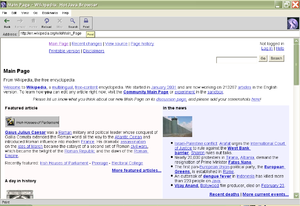 